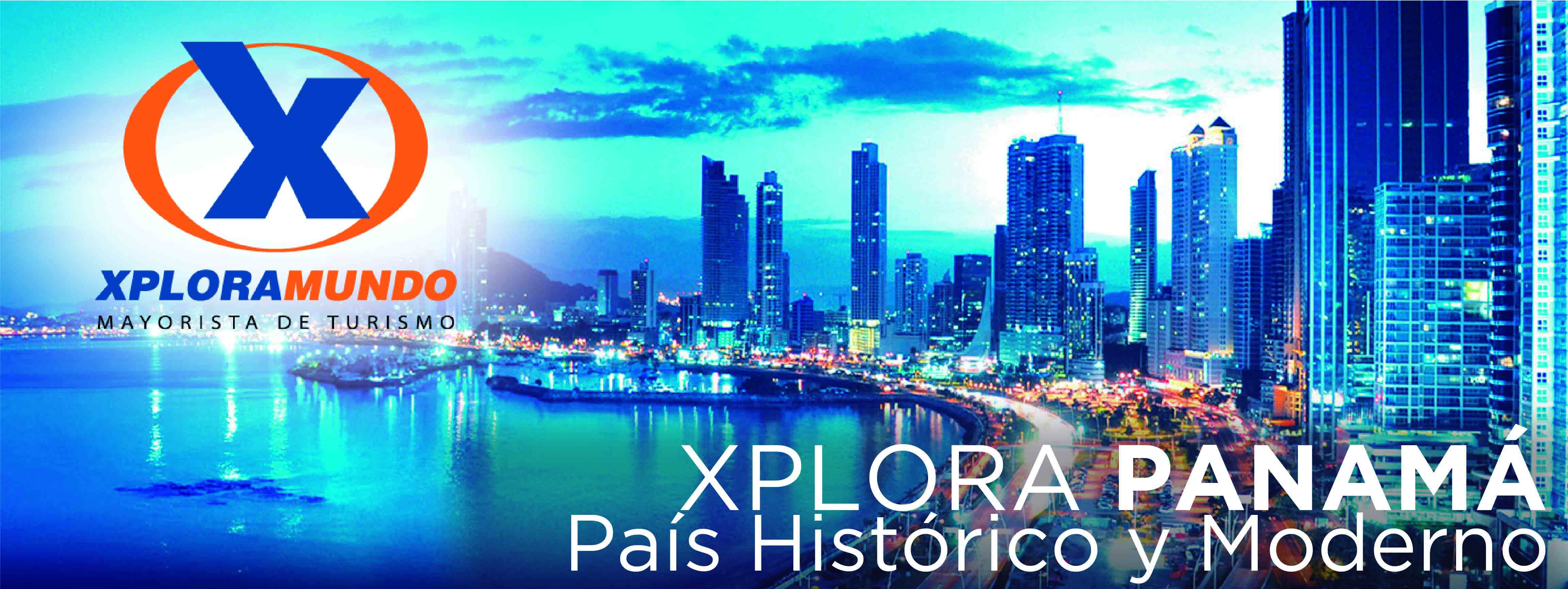 PANAMÁ DE PLAYAS Y COMPRAS 202005 Días / 04 Noches INCLUYE:Traslado Aeropuerto/ Playa Blanca/ Aeropuerto, servicio compartido.Dos (2) Noches En El Sheraton Bijao En Plan Todo IncluidoDos (2) Noches En Ciudad De Panamá Con Desayuno DiarioMedio 1/2 Dia Gira Canal + Casco AntiguoEntrada Al Canal + Foto Con Vestido Típico De CortesíaDía De Compras Con Cupón De Descuentos En Albrook MallKit De Viaje Por PasajeroImpuestos Ecuatorianos: IVA, ISD.PRECIOS POR PERSONA $**APLICA UNICAMENTE PARA PAGO EN EFECTIVO, CHEQUE O TRANSFERENCIA**CONSULTE NUESTRO SISTEMA DE PAGO CON TARJETA DE CREDITONOTAS IMPORTANTES:NO INCLUYE TICKET AEREO.Servicios no especificados en el plan y gastos de índole personal.Tarifas sujetas a cambio sin previo aviso y disponibilidad.Esta cotización no garantiza espacios en habitación, una vez que se procede a realizar la reserva se confirmará y garantizará los espacios.** Para Nosotros Es Un Placer Servirle **HOTELVIGENCIADBLTPLCHLEDADVictoria Hotel and Suites03 ENERO - 08 ABRIIL60259220306 -11Victoria Hotel and Suites22-25 FEBR/ 9-11 ABR66462922506 -11Victoria Hotel and Suites12 ABR - 23 DIC58957120306 -11Victoria Hotel and Suites12 DIC - 02 ENE 2173866922506 -11Hilton Garden Inn03 ENERO - 08 ABRIIL62660220306 -11Hilton Garden Inn22-25 FEBR/ 9-11 ABR68864022506 -11Hilton Garden Inn12 ABR - 23 DIC61358120306 -11Hilton Garden Inn12 DIC - 02 ENE 2176268022506 -11Doubletree by Hilton03 ENERO - 08 ABRIIL61859725106 -11Doubletree by Hilton22-25 FEBR/ 9-11 ABR68063427306 -11Doubletree by Hilton12 ABR - 23 DIC60557625106 -11Doubletree by Hilton12 DIC - 02 ENE 2175467427306 -11Hilton Garden Inn03 ENERO - 08 ABRIIL66663423006 -11Hilton Garden Inn22-25 FEBR/ 9-11 ABR72867225106 -11Hilton Garden Inn12 ABR - 23 DIC65361323006 -11Hilton Garden Inn12 DIC - 02 ENE 2180244625106 -11Hard Rock03 ENERO - 08 ABRIIL75771420306 -11Hard Rock22-25 FEBR/ 9-11 ABR81875122506 -11Hard Rock12 ABR - 23 DIC74369320306 -11Hard Rock12 DIC - 02 ENE 2189279322506 -11